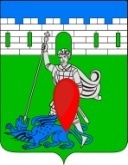 администрация пригородного сельского поселения крымского района ПОСТАНОВЛЕНИЕот 29.02.2016                                                                                                                           № 42 хутор НовоукраинскийО внесении изменений в постановление администрации Пригородного сельского поселения Крымского района от 31 августа 2015 года № 216 «Об утверждении административного  регламента по предоставлению муниципальной услуги «Предоставление в аренду без проведения торгов земельного участка, который находится в государственной или муниципальной собственности, на котором расположен объект незавершенного строительства»             На основании протеста Крымской межрайонной прокуратуры от 27 ноября 2015 года № 7-02-2015/8011 на постановление Пригородного сельского поселения Крымского района от 31 августа 2015 года № 216 «Об утверждении административного  регламента по предоставлению муниципальной услуги «Предоставление в аренду без проведения торгов земельного участка, который находится в государственной или муниципальной собственности, на котором расположен объект незавершенного строительства», в соответствии с Федеральным законом от 6 октября 2003 года 
№ 131-ФЗ «Об общих принципах организации местного самоуправления в Российской Федерации», Федеральным законом от 27 июля 2010 года 
№ 210-ФЗ «Об организации предоставления государственных и муниципальных услуг», руководствуясь Уставом Пригородного сельского поселение Крымского района,  п о с т а н о в л я ю:1. Внести в постановление Пригородного сельского поселения Крымского района от 31 августа 2015 года № 216 «Об утверждении административного регламента предоставления муниципальной услуги «Предоставление в аренду без проведения торгов земельного участка, который находится в государственной или муниципальной собственности, на котором расположен объект незавершенного строительства», следующие изменения:- в приложении «Административный регламент по предоставлению муниципальной услуги «Предоставление в аренду без проведения торгов земельного участка, который находится в государственной или муниципальной собственности, на котором расположен объект незавершенного строительства»:1) пункт 2.11. изложить в следующей редакции:«2.11. Перечень документов, необходимых для предоставления муниципальной услуги: - документ, подтверждающий личность заявителя, а в случае обращения представителя юридического или физического лица - документ, подтверждающий полномочия представителя юридического или физического лица в соответствии с законодательством Российской Федерации, копия которого заверяется должностным лицом органа исполнительной власти или органа местного самоуправления, принимающим заявление, и приобщается к поданному заявлению;-	свидетельство о государственной регистрации физического лица в качестве индивидуального предпринимателя (для индивидуальных предпринимателей), свидетельство о государственной регистрации юридического лица (для юридических лиц) или выписку из государственных реестров о юридическом лице или индивидуальном предпринимателе, являющемся заявителем, ходатайствующим о приобретении прав на земельный участок;- заверенный перевод на русский язык документов о государственной регистрации юридического лица в соответствии с законодательством иностранного государства в случае, если заявителем является иностранное юридическое лицо;2.11.1. Документы, подтверждающие право заявителя на приобретение земельного участка без проведения торгов, а именно:- документы, удостоверяющие (устанавливающие) права заявителя на здание, сооружение, если право на такое здание, сооружение не зарегистрировано в ЕГРП;-документы, удостоверяющие (устанавливающие) права заявителя на испрашиваемый земельный участок, если право на такой земельный участок не зарегистрировано в ЕГРП-сообщение заявителя (заявителей), содержащее перечень всех зданий, сооружений, расположенных на испрашиваемом земельном участке, с указанием их кадастровых (условных, инвентарных) номеров и адресных ориентиров;Документы, являющиеся необходимыми и обязательными для предоставления муниципальной услуги, запрашиваемые путем межведомственного взаимодействия, в соответствии с п. 2.15 Административного регламента:- кадастровый паспорт испрашиваемого земельного участка либо кадастровая выписка об испрашиваемом земельном участке- выписка из ЕГРП о правах на приобретаемый земельный участок или уведомление об отсутствии в ЕГРП запрашиваемых сведений о зарегистрированных правах на указанный земельный участок- выписка из ЕГРЮЛ о юридическом лице, являющемся заявителем.2. Главному специалисту администрации Пригородного сельского поселения Крымского района (Прокопенко Е.В.) обнародовать настоящее постановление и разместить на официальном сайте администрации Пригородного сельского поселения Крымского района в сети Интернет. 3. Контроль за выполнением настоящего постановления оставляю за собой.4. Постановление вступает в силу со дня его обнародования.Глава Пригородного сельскогопоселения Крымского района        					              В.В. Лазарев	       